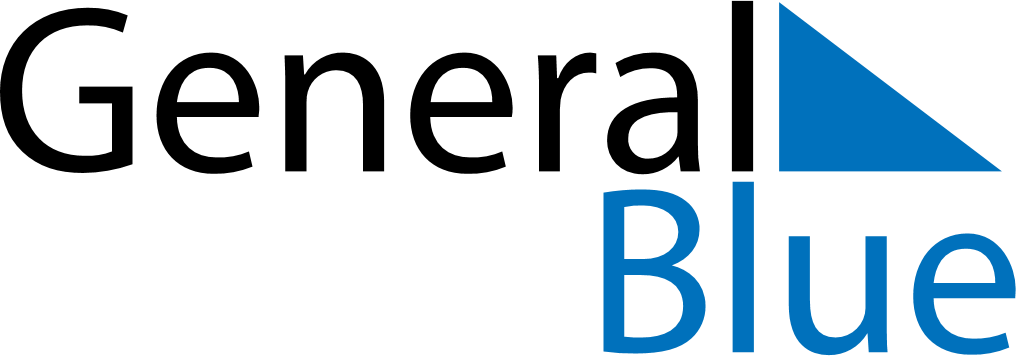 September 2143September 2143September 2143September 2143September 2143SundayMondayTuesdayWednesdayThursdayFridaySaturday123456789101112131415161718192021222324252627282930